OPIS PRZEDMIOTU ZAMÓWIENIA			Załącznik nr 1„Zadaszenie (wiata) przed budynkiem S na terenie Instytutu Techniki Budowlanej przy ulicy Ksawerów 21 w Warszawie”.Zamawiający dysponuje Decyzją Pozwolenia na budowę Decyzja nr 129/B/2020 z 20.05.2020z klauzulą jej ostateczności z 19.06.2020 oraz wydanym Dziennikiem Budowy 
nr 148/2020 z 24.06.2020 r.Przedmiot zamówienia opisują załączniki:1.Projekt budowlany 2. STWiOR3. Przedmiar: Konstrukcja + ArchitekturaUWAGA : Wykonawca nie wycenia w składanej ofercie: 	 
1. robót elektrycznych,2. wykonania przykanalika odprowadzającego wodę deszczową z nowej rury spustowej do istniejącej studni rewizyjnej.Powyższe roboty są po stronie Zamawiającego Przybliżone wymiary konstrukcji wiaty są następujące: Szerokość: 645 cm – 656 cmDługość:  655 cm-666 cmWysokości: od 415 cm do 508 cm. (spadek całej  powierzchni)Powierzchnia zabudowy ok. 43 m2. Wszystkie wymiary należy sprawdzić w naturze przed przystąpieniem do realizacji.Zadaszenie ma służyć zabezpieczeniu przed warunkami atmosferycznymi (np. opadami) miejsca do rozbiórki próbek. Wiata ma być osłonięta od strony zachodniej płytami warstwowymi. Pod zadaszeniem planowane jest oświetlenie oraz gniazda wtykowe (poza zakresem zamówienia). Miejsce pod planowaną wiatę znajduje się na terenie Instytutu Techniki Budowlanej przy ul. Ksawerów 21 w Warszawie, na dz. ew. nr  24 obręb 1-02-16. Zadaszenie planowane jest miedzy ścianą budynku „S” (tj. po stronie północnej budynku „S’ - nad bramą segmentową) 
a ścianą szczytową budynku z cegły silikatowej. Budynek „S” jest użytkowany jako laboratorium i jest w dobrym stanie technicznym. Szczytowa ściana budynku z cegły, do której ma dochodzić wiata, ma wiele ubytków (głównie estetycznych), co wymaga ich uzupełnienia lub ew. odtworzeń (poza opracowaniem). Budynek z cegły przykryty jest dwuspadowym dachem. Jedna połać ma odprowadzenie wody na stronę przyszłego miejsca zadaszenia.Projektowana wiata będzie zadaszeniem jednospadkowym o nachyleniu 8º w kierunku północnym tak, aby wykorzystać istniejące odprowadzenie wody z jednej połaci istniejącego budynku z cegły. Zadaszenie będzie o konstrukcji lekkiej – stalowej, mocowanej do ścian istniejących budynków ale dochodzących do nawierzchni wykończonej posadzki. Od strony zachodniej przewiduje się montaż płyt warstwowych.Powierzchnia wiaty: 43m2.FORMA, FUNKCJA I DOSTOSOWANIE DO OTOCZENIAZadaszenie nad bramą budynku „S” jest jednospadowe (o spadku 8º) o lekkiej konstrukcji stalowej, przykrycie z blachy falistej. Forma jednospadkowa wynika z funkcji i konstrukcji. Góra zadaszenia jest od ściany budynku „S” w kierunku budynku z cegły. Dół spadku został połączony z istniejącym odwodnieniem jednej z płaszczyzn dachu budynku z cegły, przez co uzyskano jedno wspólne odwodnienie dwóch połaci dachowych. Góra zadaszenia dochodzi do attyki ściany budynku „S”. Od strony zachodniej zamknięto otwór płytami warstwowymi nie dochodzącymi do nawierzchni betonowej posadzki ale pozostawiające prześwit ok.20cm. Płyty montowane są poziomo do kątowników umieszczonych na ścianach obu budynków. Konstrukcja, zadaszenie i ściana osłonowa będą w jasnych kolorach. Cały utwór nie jest duży i wpasowuje się w przestrzeń między jedną a drugą ścianą budynku.KONSTRUKCJAKonstrukcję stalową wiaty stanowią dwie ramy, które za pośrednictwem słupków zamocowane są w ścianach istniejących budynków. Rygle ram przewidziano z dwuteowników IPE220, słupki z profili ½ IPE220, mocowane do ścian. Na ramach zaprojektowano płatwie dachowe z ceowników UPN120 rozstawionych co 2m. Konstrukcję połaci dachu wiaty stężono dodatkowo tężnikami i krzyżulcami z kątowników. Od strony kosza zadaszenia przewidziano zamocowanie ryglówek ram na słupach z możliwością poziomego przesuwu.Od strony budynków mieszkalnych wiata pokryta jest płytami warstwowymi za pośrednictwem obwodowych kątowników mocowanych również do ścian istniejących budynków. Konstrukcję wiaty zaprojektowano pod pokrycie z blachy (w obrębie zadaszenia) oraz płyt warstwowych (w obrębie ścianki osłonowej).Wszystkie elementy należy wykonać zgodnie ze szczegółami i wytycznymi konstrukcyjnymi zamieszczonymi na rysunkach.Konstrukcja kolor NCS: S 2502-BROBOTY BUDOWLANE NIEKONSTRUKCYJNE, ZEWNĘTRZNE.Pokrycie zadaszenia.Zaprojektowano pokrycie konstrukcji blachą falistą o gr. blachy 0,7mm, długości arkusza 636cm (jeden arkusz na długości nie dopuszcza się dwu lub więcej arkuszy), mocowanie na zakładkę. Arkusze muszą mieć długość wiaty. Nie dopuszcza się łączenia blachy złożonej z krótszych arkuszy czyli na tzw. długości. Łączenia mają być tylko po szerokości. Blacha zabezpieczona antykorozyjnie, cynkowana, od strony wewnętrznej malowana proszkowo na S 2502-B a od strony zewnętrznej na S 2502-B, mocowana do płatwi systemowo. Arkusze blachy należy kłaść tak, aby z linią rynny kosza tworzyły kąt 90st. 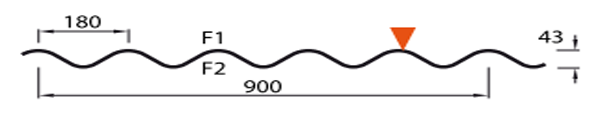 Ściany osłonowe wiaty.Projektuje się ścianę osłonową z płyt warstwowych z rdzeniem z wełny mineralnej gr. 10cm, Płyty będą układane poziomo i mocowane do kątowników. Płyta warstwowa o szerokości 100cm i długości 643cm. Płyty planuje się w kolorze NCS  (RAL 9006) od wewnątrz i zewnątrz. Obróbki blacharskie.Należy wykonać odpowiednie obróbki blacharskie:Pasy nadrynnowe, pasy podrynnowe, obróbki przyścienne, wiatrownice, obróbki przy ścianie osłonowej, obróbki maskujące mocowania płyt warstwowych. Obróbka - kapinos na spodzie ściany, mocowany do kątownika. Obróbki płyt warstwowych w kolorze płyt (RAL 9006). Obróbki blachy falistej zadaszenia w NCS (RAL 9006).Rynna i rura spustowa.Należy zainstalować rynnę, zbierającą wodę z dwóch połaci z dachu projektowanego zadaszenia i mocowaną do kątownika (istniejącego ) budynku z cegły oraz do płatwi zadaszenia. Rynna powinna być zainstalowana ze spadkiem 0,2%. Przyjmuje się powierzchnie odwodnienia zadaszenia (<10st) 42m2, powierzchnia odwodnienia połaci dachu budynku z cegły (>10st) 46m2. Sytuuje się rurę spustową w narożniku wiaty. W związku z czym przyjmuje się rynnę 130mm i rurę spustową 100mm. Rynna i rura wykonana z blachy ocynkowanej. Rura spustowa mocowana do ściany budynku z cegły za pomocą odpowiednich obręczy.Przy rynnach wykonać odpowiednie kapinosy oraz blachy okapowe.Kolor rury spustowej oraz rynny, haków rynny w RAL 9006.Załącznik nr 3 do ogłoszenia o KOZnak sprawy: TO-250-28TA/20/KODo:Instytutu Techniki Budowlanejul. Filtrowa 100-611 Warszawa Nawiązując do ogłoszenia o konkursie ofert na „Zadaszenie (wiata) przed budynkiem S na terenie Instytutu Techniki Budowlanej przy ulicy Ksawerów 21 w Warszawie”. MY NIŻEJ PODPISANI ___________________________________________________________________________działając w imieniu i na rzecz___________________________________________________________________________{nazwa (firma) i dokładny adres Wykonawcy/ów}SKŁADAMY OFERTĘ na wykonanie przedmiotu zamówienia zgodnie z warunkami przedstawionymi w warunkach konkursu i w Istotnych postanowieniach umowy – Załącznik nr 2 do ogłoszenia o konkursie.OFERUJEMY realizację zamówienia za kwotę netto ................................... zł (słownie złotych .........................................................................................................................................................), powiększoną o …….…% podatek VAT, co daje cenę brutto …..…………………………….. zł (słownie złotych: ……………………………………………………………………………………………………………………….…….………).OŚWIADCZAMY, że powyżej ujęto wszelkie koszty realizacji zamówienia. OŚWIADCZAMY, że wykonamy przedmiot zamówienia w terminie do 30 października 2020 roku.OFEROWANY OKRES GWARANCJI – 24 miesiące. ZAMÓWIENIE ZREALIZUJEMY samodzielnie* / z udziałem następujących firm podwykonawców (proszę podać, o ile są znani): ………………………………………………………………, którzy wykonywać będą następujące części zamówienia*:..................................................UWAŻAMY SIĘ za związanych niniejszą ofertą przez okres 30 dni od upływu terminu składania ofert.OŚWIADCZAMY, że wypełnimy obowiązki informacyjne przewidziane w art. 13 lub art. 14 RODO1 wobec osób fizycznych, od których dane osobowe bezpośrednio lub pośrednio pozyskaliśmy w celu ubiegania się o udzielenie zamówienia publicznego w niniejszym postępowaniu.WSZELKĄ KORESPONDENCJĘ w sprawie niniejszego postępowania należy kierować na poniższy adres:__________________________________________________________ ________________________________________________________________________ 
e-mail: ______________________________tel.:  ________________________________OFERTĘ niniejszą składamy na ______ kolejno ponumerowanych stronach.ZAŁĄCZNIKAMI do niniejszej oferty są:Załącznik nr 1 Tabela kosztówZałacznik nr 2 Wykaz realizacji.                                                               __________________________ dnia __ __ 2020 r________________________________________                                                                                                    (podpis upoważnionego przedstawiciela Wykonawcy)Załącznik nr 1 do formularza „OFERTA”Postępowanie TO-250-28TA/20/KOSkładając ofertę w konkursie ofert na: „Zadaszenie (wiata) przed budynkiem S na terenie Instytutu Techniki Budowlanej przy ulicy Ksawerów 21 w Warszawie”, oferujemy wykonanie przedmiotu zamówienia zgodnie z wyceną poniżej: ______________________ dnia __ __ 2020 r__________________________________(podpis upoważnionego przedstawiciela Wykonawcy)Załącznik nr 2 do formularza „OFERTA”Postępowanie TO-250-28TA/20/KOSkładając ofertę w konkursie ofert na: „Zadaszenie (wiata) przed budynkiem S na terenie Instytutu Techniki Budowlanej przy ulicy Ksawerów 21 w Warszawie”, oświadczamy, że 
w okresie ostatnich 5 lat wykonaliśmy następujące zamówienia w zakresie robót remontowych instalacji elektrycznych:______________________ dnia __ __ 2020 r__________________________________(podpis upoważnionego przedstawiciela Wykonawcy)(pieczęć Wykonawcy/Wykonawców)Tabela kosztów Lp.poz. przedmiaruElement Wartość [PLN] netto12341KONSTRUKCJA1.1-1.7Konstrukcja z montażem2ARCHITEKTURA2.1.Pokrycie dachu2.2.Obudowa - lekka ściana osłonowa2.3-2.5Dekarskie - obróbki blacharskieNETTO  RAZEMpodatek VAT ___%OFERTABRUTTO RAZEMUWAGAnie wyceniać kosztów robót elektrycznychnie wyceniać kosztów robót elektrycznych(pieczęć Wykonawcy/Wykonawców)WYKAZ REALIZACJILpZakres zamówieniaZamawiający/InwestorTermin realizacji zamówieniaod dd/mm/rr 
do dd/mm/rr12341.2.…